«08» ноября 2018 г.   № 51-ГО внесении изменений в муниципальную программу «Комплексное развитие транспортной инфраструктуры Городского округа «Жатай»на 2017-2027 годы»В соответствии с п.4 Порядка разработки, утверждения и реализации  муниципальных программ Городского округа «Жатай», утвержденного Постановлением Главы Окружной Администрации ГО «Жатай» №170 от 16.09.2016 года, на основании Распоряжения Главы Окружной Администрации ГО «Жатай» №878/1-р от 01.10.2018г. «О внесении изменений в бюджетную роспись на 2018 год», в целях актуализации муниципальной программы «Комплексное развитие транспортной инфраструктуры Городского округа «Жатай» на 2017-2027 годы» утверждённой постановлением Главы Городского округа «Жатай» № 21-Г от 07.12.2016г.:В Муниципальную программу «Комплексное развитие транспортной инфраструктуры Городского округа «Жатай» на 2017-2027 годы» утвержденную Постановлением Главы Окружной Администрации Городского округа «Жатай» № 21-Г от 07.12.2016 г. внести следующие изменения:В графу 2 строки 8 «Объем и источники финансирования, в том числе по годам» Паспорта муниципальной программы «Комплексное развитие транспортной инфраструктуры Городского округа «Жатай» на «2017-2027 годы» цифры: «125848,3» заменить на «126056,9», «2018г. – 11552,0  тыс. руб.» заменить на «2018г. –  11760,6 тыс. руб.»Абзац второй раздела «Ресурсное обеспечение программы» изложить в следующей редакции:«Прогнозный общий объем финансирования Программы на период 2017-2027 года составляет 126056,9 тыс. руб., в том числе по годам:2017 год – 10926,3 тыс.рублей; 2018 год -  11760,6 тыс.рублей;2019 год -  11530,0 тыс.рублей;2020 год – 11330,0 тыс.рублей;2021 год – 11330,0 тыс.рублей;2022-2027 гг – 69180,0 тыс.рублей;»Приложение №1 заменить на приложение №1  к настоящему постановлению.Приложение №2 заменить на приложение №2  к настоящему постановлению.Приложение №3 заменить на приложение №3  к настоящему постановлению.2. Ответственность за исполнением настоящего постановления возложить на заместителя Главы Окружной Администрации Городского округа «Жатай» Гладышев В.В.Глава                                                                       А.Е. КистеневПриложение №3 к программеРеспублика Саха (Якутия) Окружная Администрация Городского округа  "Жатай"ПОСТАНОВЛЕНИЕ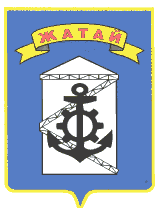 Саха θроспyyбyлyкэтэ"Жатай"Куораттаађы уокуругун Уокуруктаађы  ДьаhалтатаДЬАhАЛПриложение №1к постановлению Главы Окружной  Администрации ГО "Жатай" №51-Г от «08» ноября 2018г.приложение №1приложение №1приложение №1Объем финансирования муниципальной программыОбъем финансирования муниципальной программыОбъем финансирования муниципальной программыОбъем финансирования муниципальной программыОбъем финансирования муниципальной программыОбъем финансирования муниципальной программык программек программе(тыс. рублей)(тыс. рублей)(тыс. рублей)Источники финансированияОбъем финансирования, всего201720182019202020212022-2027Федеральный бюджет, в том числе:0,00,00,00,00,00,00,0- капитальные вложения- НИОКР, ПИР, ПСД- прочие расходыРеспубликанский бюджет, в том числе:0,00,00,00,00,00,00,0- капитальные вложения- НИОКР, ПИР, ПСД- прочие расходыМестный бюджет, в том числе:126056,910926,311760,611530,011330,011330,069180,0- капитальные вложения103650,010550,09350,09350,09150,09150,056100,0- НИОКР, ПИР, ПСД- прочие расходы22406,9376,32410,62180,02180,02180,013080,0Внебюджетные источники, в том числе:0,00,00,00,00,00,00,0- капитальные вложения- НИОКР, ПИР, ПСД- прочие расходыИтого:126056,910926,311760,611530,011330,011330,069180,0Приложение №2к постановлению Главы Окружной  Администрации ГО "Жатай" №51-Г от «08» ноября 2018г.Приложение №2Приложение №2к программек программеПлан реализации муниципальной программыПлан реализации муниципальной программыПлан реализации муниципальной программыПлан реализации муниципальной программыПлан реализации муниципальной программыПлан реализации муниципальной программыПлан реализации муниципальной программыПлан реализации муниципальной программыПлан реализации муниципальной программыПлан реализации муниципальной программыПлан реализации муниципальной программыПлан реализации муниципальной программыПлан реализации муниципальной программыПлан реализации муниципальной программы(тыс. рублей)N п/пНаименование мероприятийСроки реализацииВсего финансовых средствв том числе по источникам финансированияв том числе по источникам финансированияв том числе по источникам финансированияв том числе по источникам финансированияОтветственный исполнительN п/пНаименование мероприятийСроки реализацииВсего финансовых средствФедеральный бюджетБюджет РС(Я)Бюджет                             ГО "Жатай"Внебюджетные источникиОтветственный исполнитель123456789 Повышение надежности и безопасности движения по автомобильным дорогам местного значения Повышение надежности и безопасности движения по автомобильным дорогам местного значения Повышение надежности и безопасности движения по автомобильным дорогам местного значения Повышение надежности и безопасности движения по автомобильным дорогам местного значения Повышение надежности и безопасности движения по автомобильным дорогам местного значения Повышение надежности и безопасности движения по автомобильным дорогам местного значения Повышение надежности и безопасности движения по автомобильным дорогам местного значения Повышение надежности и безопасности движения по автомобильным дорогам местного значения Повышение надежности и безопасности движения по автомобильным дорогам местного значенияN.1Содержание автомобильных дорог2017-202720 978,70,00,020 978,7Заместитель Главы ГО "Жатай" по ЖКХ20172 390,22 390,2Заместитель Главы ГО "Жатай" по ЖКХ20183 588,53 588,5Заместитель Главы ГО "Жатай" по ЖКХ20191 500,01 500,0Заместитель Главы ГО "Жатай" по ЖКХ20201 500,01 500,0Заместитель Главы ГО "Жатай" по ЖКХ20211 500,01 500,0Заместитель Главы ГО "Жатай" по ЖКХ2022-202710 500,010 500,0Заместитель Главы ГО "Жатай" по ЖКХN.2Ремонт автомобильной дороги ул.Северная2017-202022 358,00,00,022 358,0Заместитель Главы ГО "Жатай" по ЖКХ20176 591,86 591,8Заместитель Главы ГО "Жатай" по ЖКХ20183 266,23 266,2Заместитель Главы ГО "Жатай" по ЖКХ20196 250,06 250,0Заместитель Главы ГО "Жатай" по ЖКХ20206 250,06 250,0Заместитель Главы ГО "Жатай" по ЖКХN. 3Обустройство автобусных остановок20171 334,80,00,01 334,8Заместитель Главы ГО "Жатай" по ЖКХ20171 334,81 334,8Заместитель Главы ГО "Жатай" по ЖКХ20180,00,0Заместитель Главы ГО "Жатай" по ЖКХN. 4Ямочный ремонт асфальтового покрытия автомобильных дорог20181 780,81 780,8Заместитель Главы ГО "Жатай" по ЖКХN. 5Установка дорожных знаков и нанесение дорожной разметки2017-20273 809,20,00,03 809,2Заместитель Главы ГО "Жатай" по ЖКХ2017209,2209,2Заместитель Главы ГО "Жатай" по ЖКХ20180,00,0Заместитель Главы ГО "Жатай" по ЖКХ2019400,0400,0Заместитель Главы ГО "Жатай" по ЖКХ2020400,0400,0Заместитель Главы ГО "Жатай" по ЖКХ2021400,0400,0Заместитель Главы ГО "Жатай" по ЖКХ2022-20272 400,02 400,0Заместитель Главы ГО "Жатай" по ЖКХУвеличение протяженности автомобильных дорог соответствующих нормативным требованиямУвеличение протяженности автомобильных дорог соответствующих нормативным требованиямУвеличение протяженности автомобильных дорог соответствующих нормативным требованиямУвеличение протяженности автомобильных дорог соответствующих нормативным требованиямУвеличение протяженности автомобильных дорог соответствующих нормативным требованиямУвеличение протяженности автомобильных дорог соответствующих нормативным требованиямУвеличение протяженности автомобильных дорог соответствующих нормативным требованиямУвеличение протяженности автомобильных дорог соответствующих нормативным требованиямЗаместитель Главы ГО "Жатай" по ЖКХN. 9Грейдеровка улиц2017-20276 347,90,00,06 347,9Заместитель Главы ГО "Жатай" по ЖКХ2017227,9227,9Заместитель Главы ГО "Жатай" по ЖКХ2018120,0120,0Заместитель Главы ГО "Жатай" по ЖКХ2019560,0560,0Заместитель Главы ГО "Жатай" по ЖКХ2020680,0680,0Заместитель Главы ГО "Жатай" по ЖКХ2021680,0680,0Заместитель Главы ГО "Жатай" по ЖКХ2022-20274 080,04 080,0Заместитель Главы ГО "Жатай" по ЖКХN. 2Ремонт автомобильной дороги ул.Корзинникова2018,2022-202314 333,40,00,014 333,40,00Заместитель Главы ГО "Жатай" по ЖКХ20181 933,41 933,4Заместитель Главы ГО "Жатай" по ЖКХ20226 200,06 200,0Заместитель Главы ГО "Жатай" по ЖКХ20236 200,06 200,0Заместитель Главы ГО "Жатай" по ЖКХN. 3Ремонт автомобильной дороги ул.Матросова2018,2025-202719 791,70,00,019 791,70,00Заместитель Главы ГО "Жатай" по ЖКХ20181 191,71 191,7Заместитель Главы ГО "Жатай" по ЖКХ20256 200,06 200,0Заместитель Главы ГО "Жатай" по ЖКХ20266 200,06 200,0Заместитель Главы ГО "Жатай" по ЖКХ20276 200,06 200,0Заместитель Главы ГО "Жатай" по ЖКХПриложение №3к постановлению Главы Окружной  Администрации ГО "Жатай" №51-Г от «08» ноября 2018г.
 Сведения о показателях (индикаторах) муниципальной программы
 Сведения о показателях (индикаторах) муниципальной программы
 Сведения о показателях (индикаторах) муниципальной программы
 Сведения о показателях (индикаторах) муниципальной программы
 Сведения о показателях (индикаторах) муниципальной программы
 Сведения о показателях (индикаторах) муниципальной программы
 Сведения о показателях (индикаторах) муниципальной программы
 Сведения о показателях (индикаторах) муниципальной программы
 Сведения о показателях (индикаторах) муниципальной программы
 Сведения о показателях (индикаторах) муниципальной программы
 Сведения о показателях (индикаторах) муниципальной программы
 Сведения о показателях (индикаторах) муниципальной программы
 Сведения о показателях (индикаторах) муниципальной программы
 Сведения о показателях (индикаторах) муниципальной программы
 Сведения о показателях (индикаторах) муниципальной программы
 Сведения о показателях (индикаторах) муниципальной программы
 Сведения о показателях (индикаторах) муниципальной программы
 Сведения о показателях (индикаторах) муниципальной программы
 Сведения о показателях (индикаторах) муниципальной программы
 Сведения о показателях (индикаторах) муниципальной программы
 Сведения о показателях (индикаторах) муниципальной программы
 Сведения о показателях (индикаторах) муниципальной программы
 Сведения о показателях (индикаторах) муниципальной программы
 Сведения о показателях (индикаторах) муниципальной программы
 Сведения о показателях (индикаторах) муниципальной программы
 Сведения о показателях (индикаторах) муниципальной программы
 Сведения о показателях (индикаторах) муниципальной программы
 Сведения о показателях (индикаторах) муниципальной программы
 Сведения о показателях (индикаторах) муниципальной программы
 Сведения о показателях (индикаторах) муниципальной программы
 Сведения о показателях (индикаторах) муниципальной программы
 Сведения о показателях (индикаторах) муниципальной программы
 Сведения о показателях (индикаторах) муниципальной программы
 Сведения о показателях (индикаторах) муниципальной программы
 Сведения о показателях (индикаторах) муниципальной программы
 Сведения о показателях (индикаторах) муниципальной программы
 Сведения о показателях (индикаторах) муниципальной программы
 Сведения о показателях (индикаторах) муниципальной программы
 Сведения о показателях (индикаторах) муниципальной программы
 Сведения о показателях (индикаторах) муниципальной программыNНаименование показателя (индикатора)Наименование показателя (индикатора)Наименование показателя (индикатора)Наименование показателя (индикатора)Единица измеренияЕдиница измеренияЗначение показателей (индикаторов)Значение показателей (индикаторов)Значение показателей (индикаторов)Значение показателей (индикаторов)Значение показателей (индикаторов)Значение показателей (индикаторов)Значение показателей (индикаторов)Значение показателей (индикаторов)Значение показателей (индикаторов)Значение показателей (индикаторов)Значение показателей (индикаторов)Значение показателей (индикаторов)Значение показателей (индикаторов)Значение показателей (индикаторов)Значение показателей (индикаторов)Значение показателей (индикаторов)Значение показателей (индикаторов)Значение показателей (индикаторов)Значение показателей (индикаторов)Значение показателей (индикаторов)Значение показателей (индикаторов)Значение показателей (индикаторов)Значение показателей (индикаторов)Значение показателей (индикаторов)Значение показателей (индикаторов)Значение показателей (индикаторов)Значение показателей (индикаторов)Значение показателей (индикаторов)Значение показателей (индикаторов)Значение показателей (индикаторов)Значение показателей (индикаторов)Значение показателей (индикаторов)Значение показателей (индикаторов)Значение показателей (индикаторов)Значение показателей (индикаторов)NНаименование показателя (индикатора)Наименование показателя (индикатора)Наименование показателя (индикатора)Наименование показателя (индикатора)Единица измеренияЕдиница измерения20172017201720172017201720172017201720172018201820182018201820182018201820192019201920192019202020202020202020212021202120212022-20272022-20272022-20272022-2027NНаименование показателя (индикатора)Наименование показателя (индикатора)Наименование показателя (индикатора)Наименование показателя (индикатора)Единица измеренияЕдиница измеренияI кварталI кварталII кварталII кварталIII кварталIII кварталIII кварталIV кварталIV кварталIV кварталI кварталI кварталII кварталII кварталIII кварталIII кварталIII кварталIV кварталI кварталI кварталII кварталIII кварталIV кварталI кварталII кварталIII кварталIV кварталI кварталII кварталIII кварталIV кварталI кварталII кварталIII кварталIV квартал1222233445566677788991010101112121314151619202118192021181920211Содержание автомобильных дорогСодержание автомобильных дорогСодержание автомобильных дорогСодержание автомобильных дорогкв.мкв.мСодержание 86906,3 кв.м. дорожной сетиСодержание 86906,3 кв.м. дорожной сетиСодержание 86906,3 кв.м. дорожной сетиСодержание 86906,3 кв.м. дорожной сетиСодержание 86906,3 кв.м. дорожной сетиСодержание 86906,3 кв.м. дорожной сетиСодержание 86906,3 кв.м. дорожной сетиСодержание 86906,3 кв.м. дорожной сетиСодержание 86906,3 кв.м. дорожной сетиСодержание 86906,3 кв.м. дорожной сетиСодержание 86906,3 кв.м. дорожной сетиСодержание 86906,3 кв.м. дорожной сетиСодержание 86906,3 кв.м. дорожной сетиСодержание 86906,3 кв.м. дорожной сетиСодержание 86906,3 кв.м. дорожной сетиСодержание 86906,3 кв.м. дорожной сетиСодержание 86906,3 кв.м. дорожной сетиСодержание 86906,3 кв.м. дорожной сетиСодержание 86906,3 кв.м. дорожной сетиСодержание 86906,3 кв.м. дорожной сетиСодержание 86906,3 кв.м. дорожной сетиСодержание 86906,3 кв.м. дорожной сетиСодержание 86906,3 кв.м. дорожной сетиСодержание 86906,3 кв.м. дорожной сетиСодержание 86906,3 кв.м. дорожной сетиСодержание 86906,3 кв.м. дорожной сетиСодержание 86906,3 кв.м. дорожной сетиСодержание 86906,3 кв.м. дорожной сетиСодержание 86906,3 кв.м. дорожной сетиСодержание 86906,3 кв.м. дорожной сетиСодержание 86906,3 кв.м. дорожной сетиСодержание 86906,3 кв.м. дорожной сетиСодержание 86906,3 кв.м. дорожной сетиСодержание 86906,3 кв.м. дорожной сетиСодержание 86906,3 кв.м. дорожной сети2Ремонт автомобильной дороги ул.СевернаяРемонт автомобильной дороги ул.СевернаяРемонт автомобильной дороги ул.СевернаяРемонт автомобильной дороги ул.Севернаямм150м150м150м150м150м150м150м150м3Установка автобусной остановкиУстановка автобусной остановкиУстановка автобусной остановкиУстановка автобусной остановкиштшт1шт1шт1шт4Установка дорожных знаков и нанесение дорожной разметкиУстановка дорожных знаков и нанесение дорожной разметкиУстановка дорожных знаков и нанесение дорожной разметкиУстановка дорожных знаков и нанесение дорожной разметки25 дорожных знака25 дорожных знака 22 дорожных перехода и 7,197 км горизонтальной дорожной разметки 22 дорожных перехода и 7,197 км горизонтальной дорожной разметки 22 дорожных перехода и 7,197 км горизонтальной дорожной разметки25 дорожных знака25 дорожных знака 22 дорожных перехода и 7,197 км горизонтальной дорожной разметки 22 дорожных перехода и 7,197 км горизонтальной дорожной разметки 22 дорожных перехода и 7,197 км горизонтальной дорожной разметки25 дорожных знака 22 дорожных перехода и 7,197 км горизонтальной дорожной разметки25 дорожных знака 22 дорожных перехода и 7,197 км горизонтальной дорожной разметки25 дорожных знака 22 дорожных перехода и 7,197 км горизонтальной дорожной разметкизакупка дорожных знаковСодержание 22 дорожных перехода и 7,197 км горизонтальной дорожной разметки5Паспортизация дорогПаспортизация дорогПаспортизация дорогПаспортизация дорогштшт2 шт2 шт6Обустройство дворовых территорий (асфальтирование)Обустройство дворовых территорий (асфальтирование)Обустройство дворовых территорий (асфальтирование)Обустройство дворовых территорий (асфальтирование)кв.мкв.м1200120012007Подсыпка грунтовых дорогПодсыпка грунтовых дорогПодсыпка грунтовых дорогПодсыпка грунтовых дорогм3м381581581581581581581581581548908Ремонт автомобильной дороги ул.КорзинниковаРемонт автомобильной дороги ул.КорзинниковаРемонт автомобильной дороги ул.КорзинниковаРемонт автомобильной дороги ул.Корзинниковакв.мкв.м3203203203201507909Ремонт автомобильной дороги ул.МатросоваРемонт автомобильной дороги ул.МатросоваРемонт автомобильной дороги ул.МатросоваРемонт автомобильной дороги ул.Матросовамм60060060060010Ямочный ремонт асфальтового покрытия автомобильных дорогЯмочный ремонт асфальтового покрытия автомобильных дорогЯмочный ремонт асфальтового покрытия автомобильных дорогЯмочный ремонт асфальтового покрытия автомобильных дорогкв.мкв.м187187187200200200787